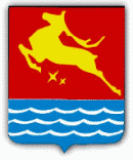 ДЕПАРТАМЕНТ ОБРАЗОВАНИЯ МЭРИИ ГОРОДА МАГАДАНАП Р И К А З30.01.2017 г.                                                                    № 64                                              г. МагаданОб участии в городском конкурсе «Педагог года – 2017»	Во исполнение приказа департамента образования мэрии города Магадана от 28.11.2016 г. № 908  «О подготовке и проведении  городского   конкурса   «Педагог года - 2017» п р и к а з ы в а ю:1. Утвердить состав участников, членов жюри  и   счетной комиссии городского  конкурса  «Педагог  года – 2017» (приложения № 1, 2).2. Руководителям образовательных организаций:освободить от основной деятельности с сохранением среднемесячной заработной платы  участников конкурса, членов жюри с 10.02.2017 г. по 17.02.2017 г.Контроль за исполнением данного приказа оставляю за собой.Руководитель департамента образования        	                		      С.Л. КолмогороваПриложение № 1 к приказу        департамента	образования   мэрии г. Магадана	от 30.01.2017 г.№ 64С П И С О К    У Ч А С Т Н И К О Вдвадцать пятого городского конкурса «Педагог года - 2017» Приложение № 2  к приказу        департамента	образования  мэрии города Магадана             	от 30.01.2017 г.№ 64СОСТАВ  БОЛЬШОГО ЖЮРИгородского конкурса «Педагог года – 2017»Гришенко Н.М.Директору МАОУ «Лицей № 1 им. Н.К. Крупской»Заитовой Н.В.Директору МАОУ «СОШ с УИОП № 4»Бирюковой А.Л.Директору МАОУ «Гимназия № 13»Чевичеловой И.А.Директору МАОУ «СОШ с УИОП № 14»Шмониной Т.Н.Директору МАОУ «Гимназия (английская)»Голямовой Е.В.Директору МБОУ «СОШ с УИМ № 15»Симоновой В.М.Директору МАОУ «СОШ № 18»Драпалюк И.В.Директору МАОУ «СОШ № 21»Рыжкову А.А.И.о. директора МАОУ «Гимназия № 24»Качка Д.Ю.И.о. директора МАОУ «СОШ № 29»Фризон Т.В.Директору МАОУ «Гимназия № 30»Борзуновой С.И.Заведующему МАДОУ «Детский сад комбинированного вида № 3»Миняевой Р.Н.Заведующему МБДОУ «детский сад присмотра и оздоровления № 4»Чадненко Л.С.Заведующему МАОУ «Детский сад присмотра и оздоровления № 7»Свирюковой Н.Н.Заведующему МБДОУ «Детский сад комбинированного вида № 33»Григорьевой Е.Б.Заведующему МАДОУ «Детский сад комбинированного вида № 50»№№Ф.И.О. участникаФ.И.О. участникаМесто работыПреподаваемый предметПреподаваемый предмет Номинация «Педагог общеобразовательной организации» Номинация «Педагог общеобразовательной организации» Номинация «Педагог общеобразовательной организации» Номинация «Педагог общеобразовательной организации» Номинация «Педагог общеобразовательной организации» Номинация «Педагог общеобразовательной организации» Номинация «Педагог общеобразовательной организации»Цыбулькин Иван ПетровичЦыбулькин Иван ПетровичМуниципальное автономное общеобразовательное учреждение    «Гимназия № 13»Муниципальное автономное общеобразовательное учреждение    «Гимназия № 13»Муниципальное автономное общеобразовательное учреждение    «Гимназия № 13»Учитель истории и обществознанияПетрова Татьяна ВасильевнаПетрова Татьяна ВасильевнаМуниципальное автономное общеобразовательное учреждение    «Гимназия № 13»Муниципальное автономное общеобразовательное учреждение    «Гимназия № 13»Муниципальное автономное общеобразовательное учреждение    «Гимназия № 13»Учитель начальных классов Фостенко Лариса ВикторовнаФостенко Лариса ВикторовнаМуниципальное автономное общеобразовательное учреждение    «СОШ с УИОП № 14»Муниципальное автономное общеобразовательное учреждение    «СОШ с УИОП № 14»Муниципальное автономное общеобразовательное учреждение    «СОШ с УИОП № 14»Учитель начальных классовКарелов Денис СергеевичКарелов Денис СергеевичМуниципальное автономное общеобразовательное учреждение города Магадана «Гимназия (английская)»Муниципальное автономное общеобразовательное учреждение города Магадана «Гимназия (английская)»Муниципальное автономное общеобразовательное учреждение города Магадана «Гимназия (английская)»Учитель русского языка и литературы Китаева Оксана ИвановнаКитаева Оксана ИвановнаМуниципальное автономное общеобразовательное учреждение города Магадана «Средняя общеобразовательная школа № 18»Муниципальное автономное общеобразовательное учреждение города Магадана «Средняя общеобразовательная школа № 18»Муниципальное автономное общеобразовательное учреждение города Магадана «Средняя общеобразовательная школа № 18»Учитель русского языка и  литературыДорогая Елена ИгоревнаДорогая Елена ИгоревнаМуниципальное автономное учреждение дополнительного образования «Детский экологический центр»Муниципальное автономное учреждение дополнительного образования «Детский экологический центр»Муниципальное автономное учреждение дополнительного образования «Детский экологический центр»Педагог дополнительного образованияНоминация «Самый классный классный»Номинация «Самый классный классный»Номинация «Самый классный классный»Номинация «Самый классный классный»Номинация «Самый классный классный»Номинация «Самый классный классный»Номинация «Самый классный классный»Алексеенко Михаил МихайловичАлексеенко Михаил МихайловичАлексеенко Михаил Михайлович Муниципальное бюджетное общеобразовательное учреждение «СОШ с УИМ № 15» Муниципальное бюджетное общеобразовательное учреждение «СОШ с УИМ № 15»Учитель технологииАврамова Инна НиколаевнаАврамова Инна НиколаевнаАврамова Инна НиколаевнаМуниципальное автономное общеобразовательное учреждение «Гимназия № 24»Муниципальное автономное общеобразовательное учреждение «Гимназия № 24»Учитель истории и обществознанияГоденова Вера АлексеевнаГоденова Вера АлексеевнаГоденова Вера АлексеевнаМуниципальное автономное общеобразовательное учреждение   «Гимназия № 30»Муниципальное автономное общеобразовательное учреждение   «Гимназия № 30»Учитель русского языка и литературы Номинация «Педагог дошкольного образования»Номинация «Педагог дошкольного образования»Номинация «Педагог дошкольного образования»Номинация «Педагог дошкольного образования»Номинация «Педагог дошкольного образования»Номинация «Педагог дошкольного образования»Номинация «Педагог дошкольного образования»Киреева Надежда ВасильевнаКиреева Надежда ВасильевнаКиреева Надежда ВасильевнаМуниципальное автономное дошкольное образовательное учреждение «Детский сад комбинированного вида № 3»Муниципальное автономное дошкольное образовательное учреждение «Детский сад комбинированного вида № 3»Инструктор по физической культуреЛескова Екатерина  ЮрьевнаЛескова Екатерина  ЮрьевнаЛескова Екатерина  ЮрьевнаМуниципальное бюджетное дошкольное образовательное учреждение «Детский сад присмотра и оздоровления № 4»Муниципальное бюджетное дошкольное образовательное учреждение «Детский сад присмотра и оздоровления № 4»Инструктор по физической культуреГубина Екатерина АлександровнаГубина Екатерина АлександровнаГубина Екатерина АлександровнаМуниципальное автономное дошкольное образовательное учреждение «Детский сад присмотра и оздоровления № 7»Муниципальное автономное дошкольное образовательное учреждение «Детский сад присмотра и оздоровления № 7»ВоспитательЯценко Татьяна ВикторовнаЯценко Татьяна ВикторовнаЯценко Татьяна ВикторовнаМуниципальное бюджетное дошкольное образовательное учреждение «Детский сад  комбинированного вида № 33»Муниципальное бюджетное дошкольное образовательное учреждение «Детский сад  комбинированного вида № 33»Педагог – психолог Гринчук Анна АлександровнаГринчук Анна АлександровнаГринчук Анна АлександровнаМуниципальное автономное дошкольное образовательное учреждение «Детский сад  комбинированного вида № 50»Муниципальное автономное дошкольное образовательное учреждение «Детский сад  комбинированного вида № 50»Учитель - логопед№ Ф.И.О.Занимаемая должность, учреждениеБольшое жюриБольшое жюриБольшое жюриКолмогорова Светлана Леонидовна- председатель жюри, руководитель департамента образования мэрии города МагаданаКутилова Елена Алексеевна- заместитель председателя жюри, заместитель руководителя департамента образованияИгнатова Людмила Михайловна- член жюри, начальник отдела общего образования департамента образованияПолевая Надежда Николаевна- член жюри, ведущий специалист-эксперт департамента образованияСеменова Руслана Валерьевна- член жюри, начальник отдела ВР и УДО департамента образованияЛеонтьева Валентина Васильевна- член жюри, заведующий городским методическим кабинетомГолубева Виктория Александровна- член жюри, заместитель председателя Магаданской городской Думы (по согласованию)Баранова Тамара Валентиновна- член жюри, председатель Магаданского областного комитета Профсоюзов работников народного образования и науки Российской ФедерацииИванов Андрей Вячеславович-  член жюри,  кандидат педагогических наук, доцент, заместитель декана педагогического факультета Северо – Восточного государственного университета г. Магадана (по согласованию)Атаманова Светлана Юрьевна-  член жюри,  заместитель директора муниципального автономного общеобразовательного учреждения «СОШ № 21»Куцевалова Елена Викторовна- член жюри, учитель русского языка и литературы, муниципального автономного общеобразовательного учреждения «СОШ с УИОП № 4»Лукинова Лариса Николаевна- член жюри, заместитель директора МАОУ «СОШ № 29»Рыбалко Ольга Николаевна- член жюри,  заведующий МАДОУ «Центр развития ребенка – детский сад № 2»Ходунова Татьяна Юрьевна- член жюри, победитель городского конкурса «Педагог года – 2016»Диденко Вера Валентиновна- член жюри, обозреватель ОГБУ Издательский дом «Магаданская правда»Рябинина Валерия Валерьевна- член жюри, член Управляющего (попечительского) совета МБДОУ «Центр развития ребенка – детский сад № 63»Счетная комиссияСчетная комиссияСчетная комиссия1.Пашкова Юлия Валентиновна- председатель счетной комиссии, главный специалист отдела ВР и УДО департамента образования2.Чернявская Виктория Викторовна- член комиссии, главный специалист отдела дошкольного образования департамента образования3.Шматко Элла Владимировна- член комиссии, заместитель заведующего по ВМР МАОУ «Центр развития ребенка – детский сад № 2»